Муниципальное дошкольное образовательное учреждение                                      детский сад «Тополёк»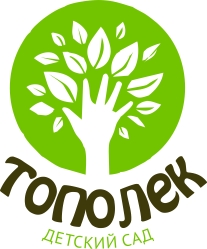 Проект «Птицы – наши друзья»Возраст детей: 6-7 летСрок реализации: 2 недели ноябряг. МышкинПаспорт проекта Этапы реализации проекта:I этап – подготовительный.Обсуждение цели, задачи с детьми и родителями.Создание необходимых условий для реализации проекта.Перспективное планирование на две недели.Разработка и накопление методических материалов по теме.Постановка проблемы детям, поиск информации для изучения материала совместно с детьми.II этап – Ход проектаIII этап – заключительный.Организация и участие родителей выставке «Лучшая кормушка для птиц».Акция «Накормите птиц зимой».Накануне выходных родителям дается домашние задание:1. Рекомендации на совместные прогулки.Совместно с ребенком сделать кормушку.Подсыпая корм, развивать словарный запас ребенка.2. Заучивать стихотворения о зимующих птицах.3. Отгадывать загадки про зимующих птиц.4. Рассмотреть зимующих птиц на иллюстрациях в книгах и журналах, принести книги в детский сад.5. Рассматривая с детьми книги, поставила цель, что две недели будем говорить о зимующих птицах. Дети запланировали узнать о птицах из фильмов, энциклопедий, презентаций.Итоговое мероприятие – музыкальное развлечение «Птицы – наши друзья».Итоги проекта:  Родители и дети активно проявили себя в проекте, дети с удовольствием представляли свои работы. Делились с нами, какие трудности возникали у них во время изготовления кормушек, поделок.   Задача воспитывать желание помогать птицам в трудное для них время выполнена! Поскольку ребята с заботой и трепетом продолжают начатое дело. Каждый день подкармливают наших братьев меньших не только на территории детского сада, но и у своих домов.Список литературы: Дыбина О.В., Рахманова Н.П., Щетинина В.В. «Неизведанное рядом» М., 2002 г. Иванова А.И. «Методика организации экологических наблюдений и экспериментов в детском саду» М., 2003 г. Иванова А.И. «Живая экология» М., 2006 г. Николаева С.Н. «Методика экологического воспитания в детском саду» М., 1999 г. ПриложениеПравила поведения в природеКАК ПОДКАРМЛИВАТЬ ПТИЦУкрепляя кормушку, не обламывайте ветки.Не прибивайте кормушку к стволу дерева.Сметайте с кормушки снег.Не кладите в кормушку куски хлеба, корки мандаринов, макароны. Птицы это не едят! Им нужны семечки подсолнуха, арбуза, тыквы. Можно добавлять к семенам крошки белого хлеба, кусочки не соленого сала.КАК ОХРАНЯТЬ ПТИЦ.Не бегайте, не шумите в лесу, не беспокойте птиц и зверей. Не подходите близко к гнездам птиц. По вашим следам хищники могут отыскать и разорить гнезда.Не прикасайтесь к гнездам, иначе птицы-родители могут его покинутьВесной вначале лета не берите в лес собаку. Она может поймать плохо летающих птенцов.Не ловите и не уносите домой здоровых птенцов.Подкармливайте птиц зимой.В начале весны стройте домики для птиц и развешивайте их в садах и парках.Берегите пернатых! Если бы не птицы, бесчисленные полчища насекомых давно погубили бы нашу планету.Приложение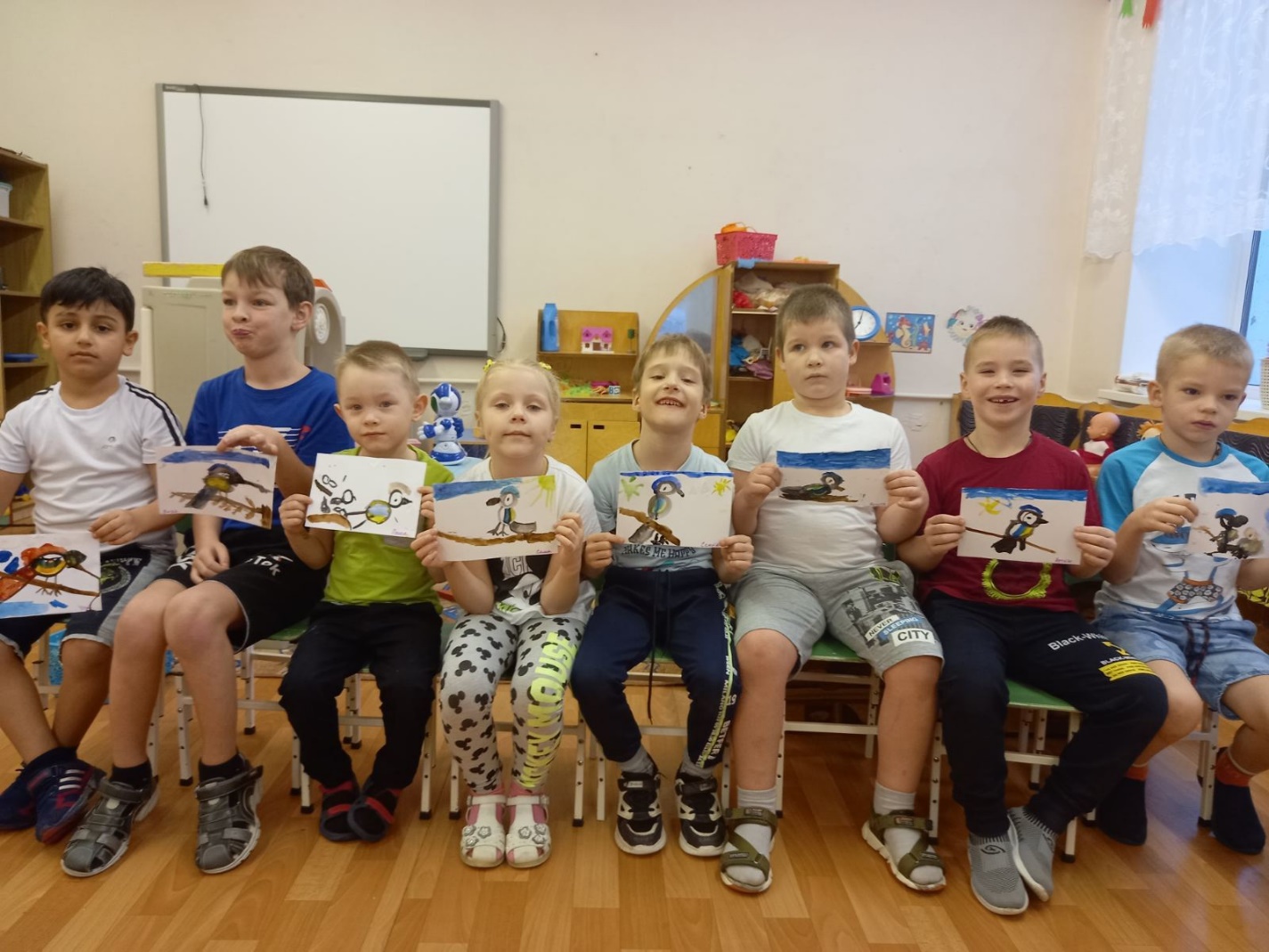 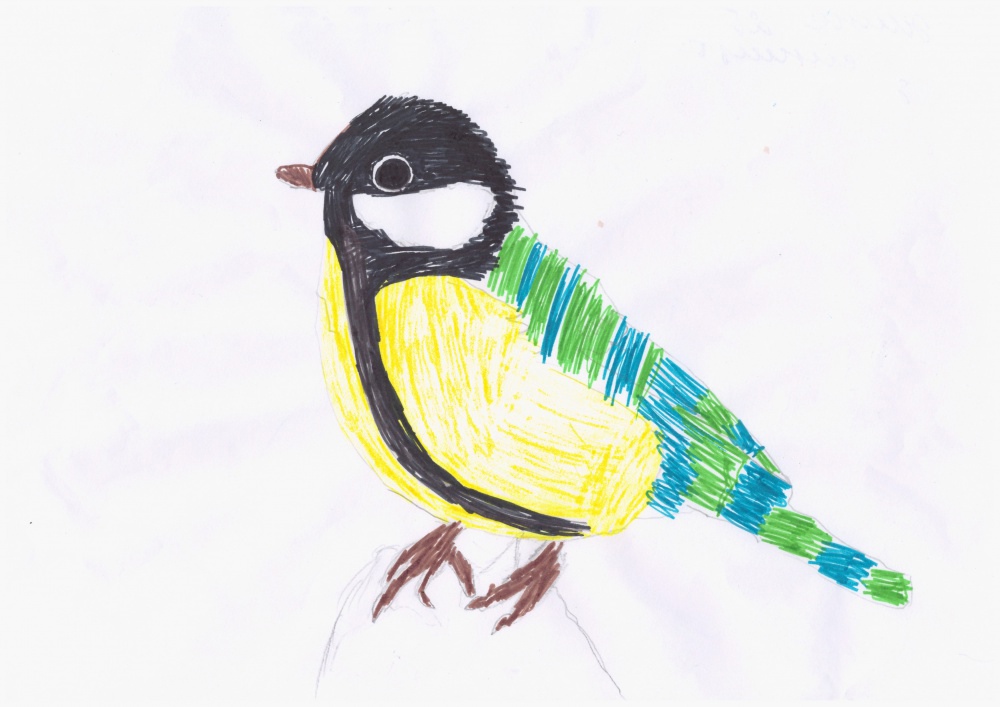 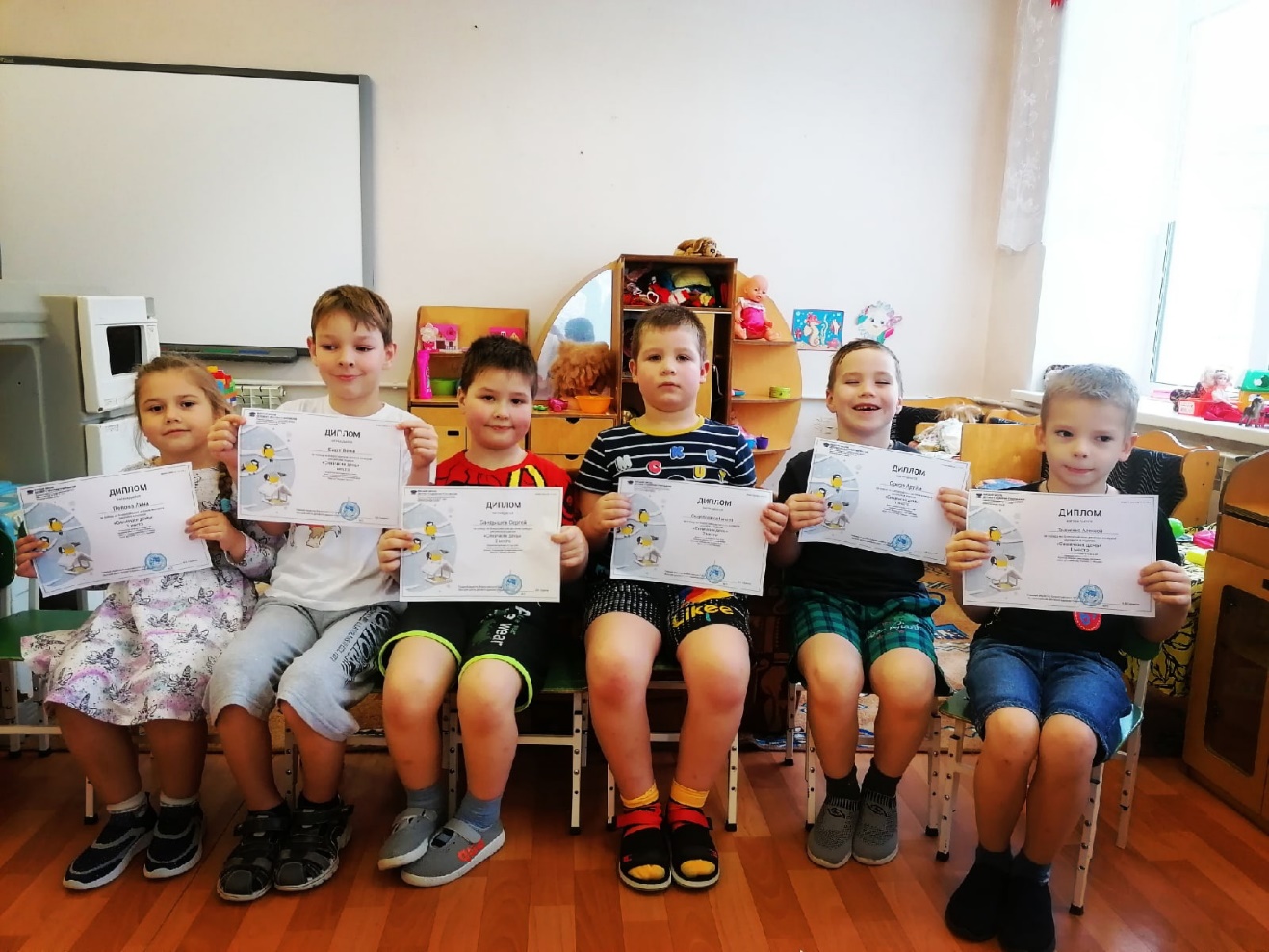 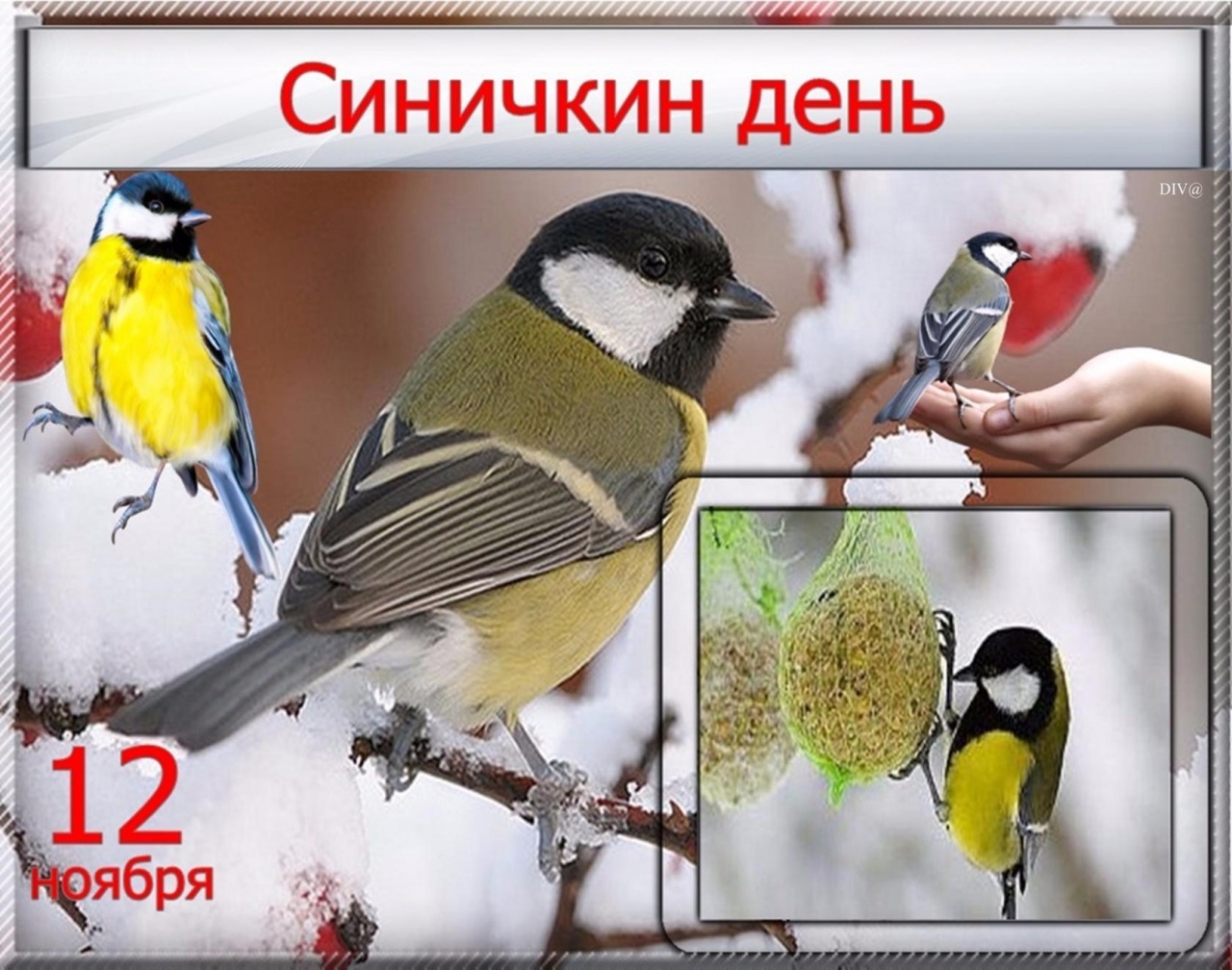 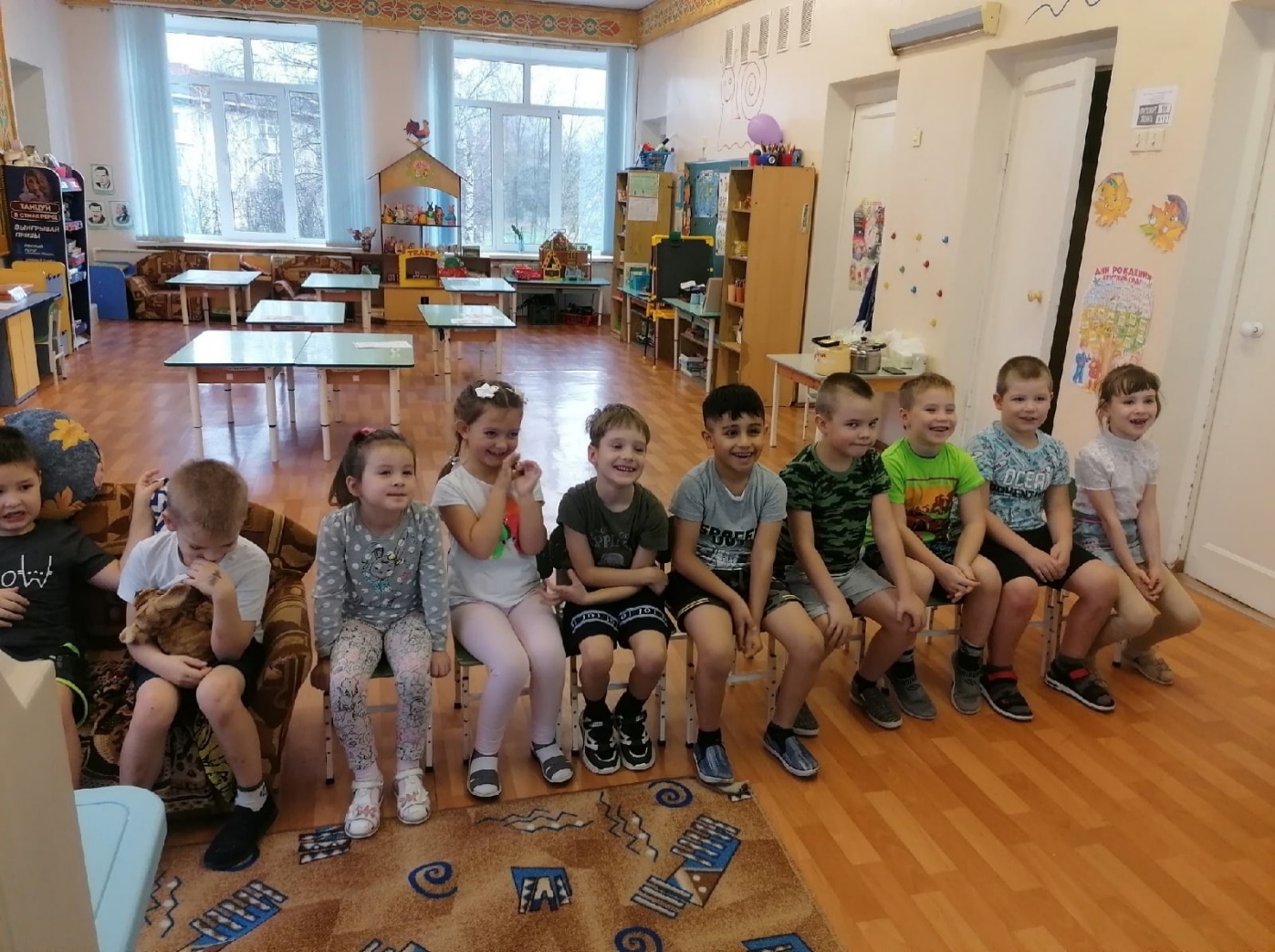 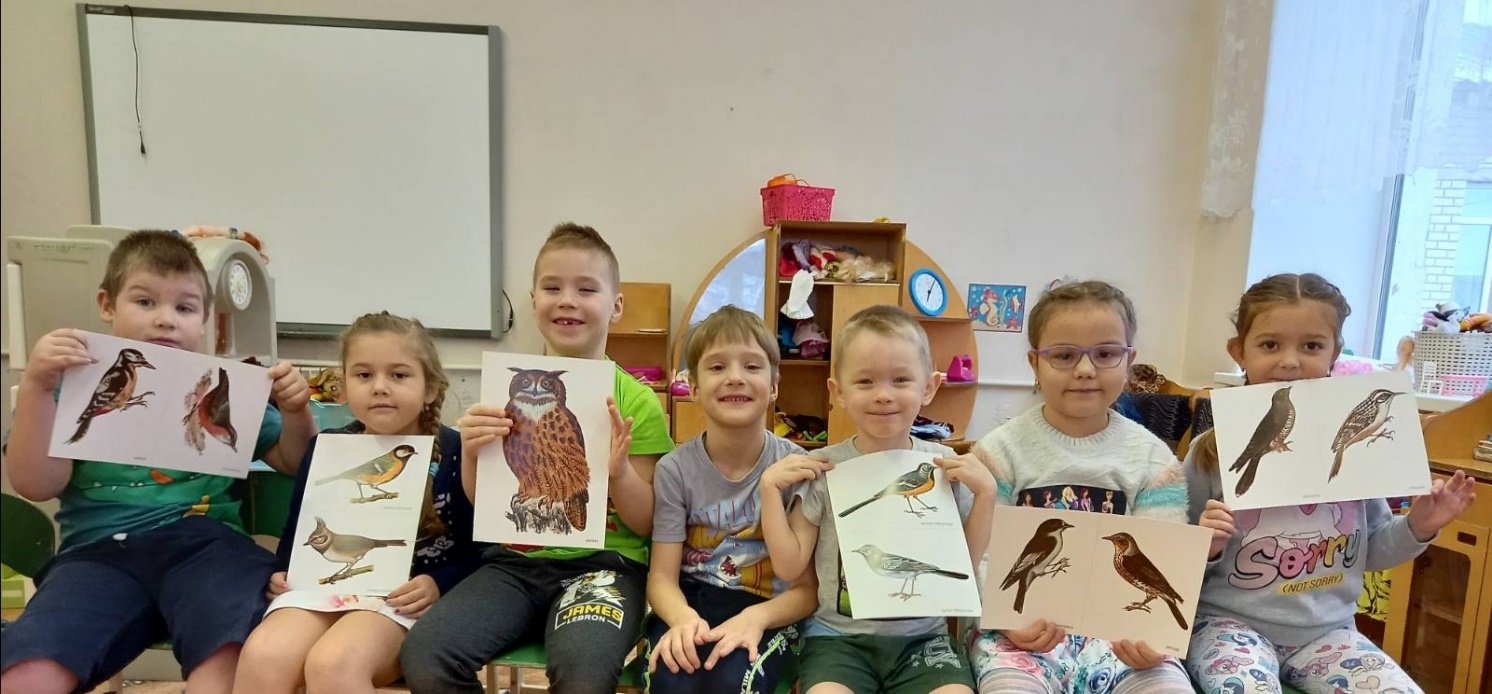 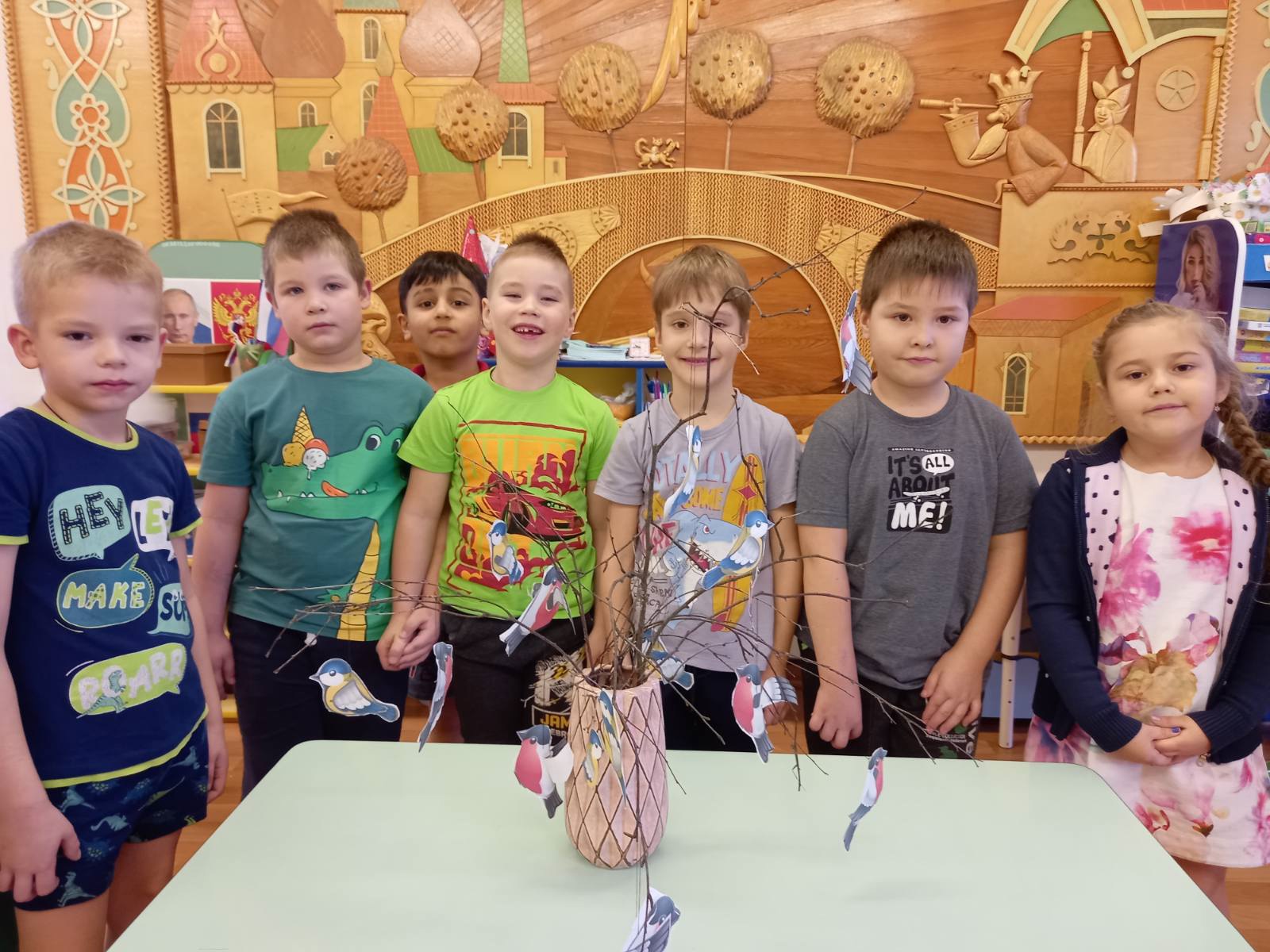 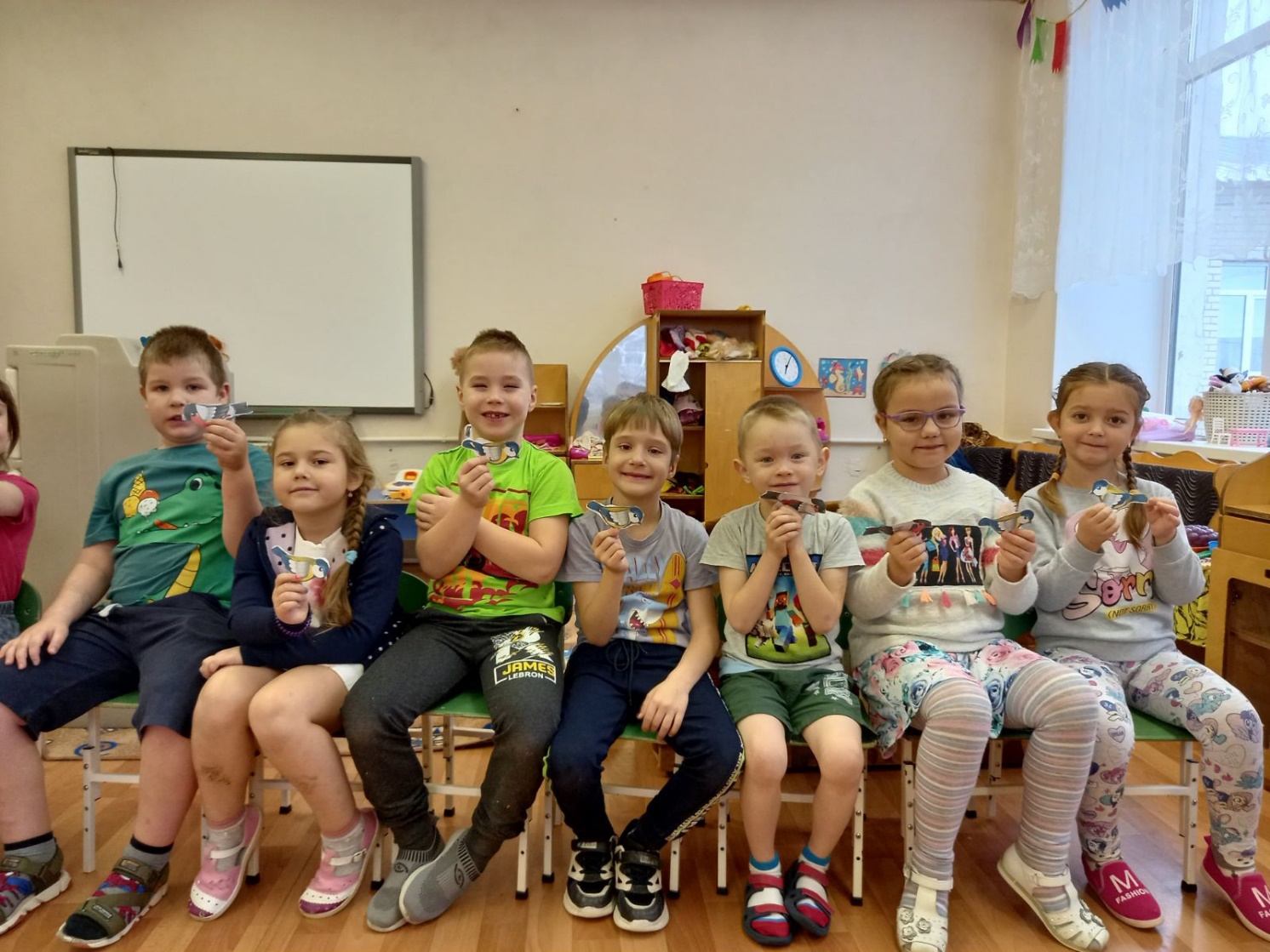 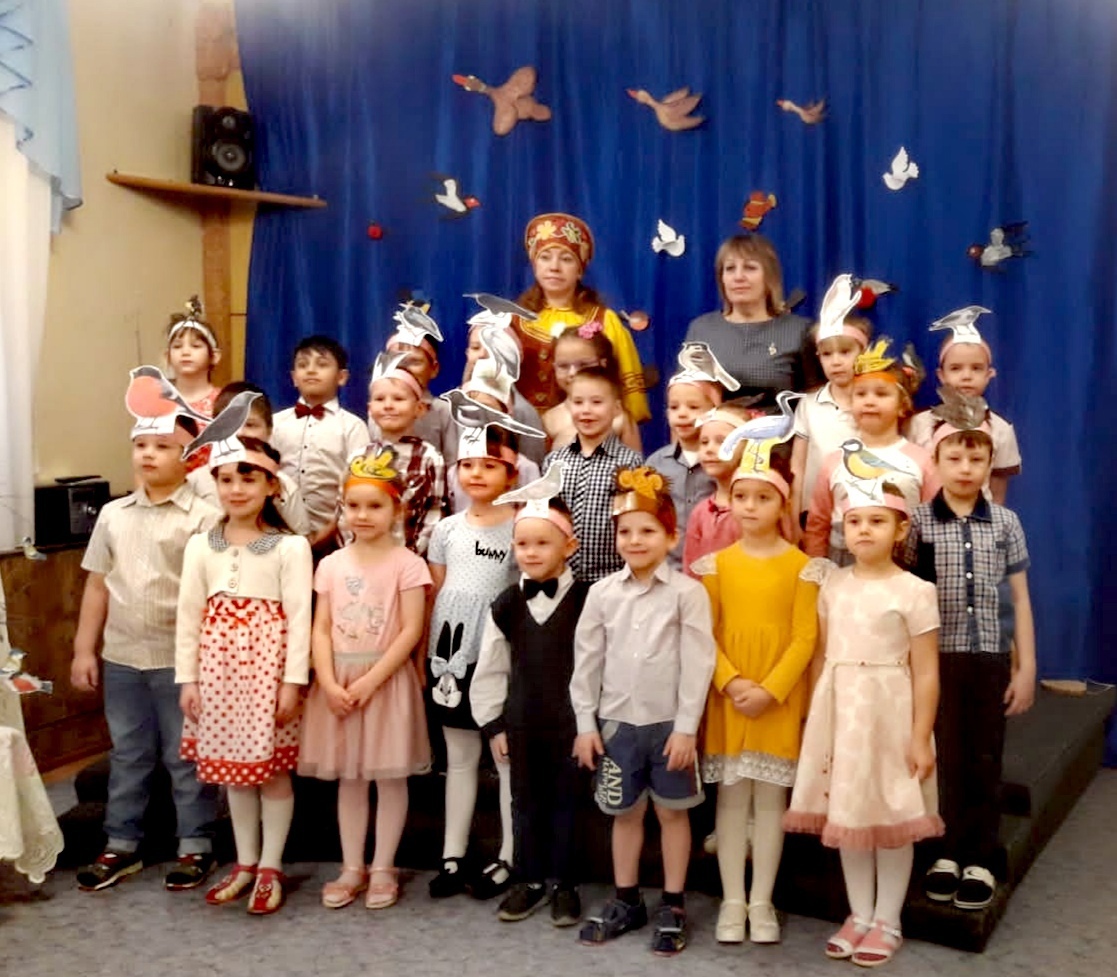 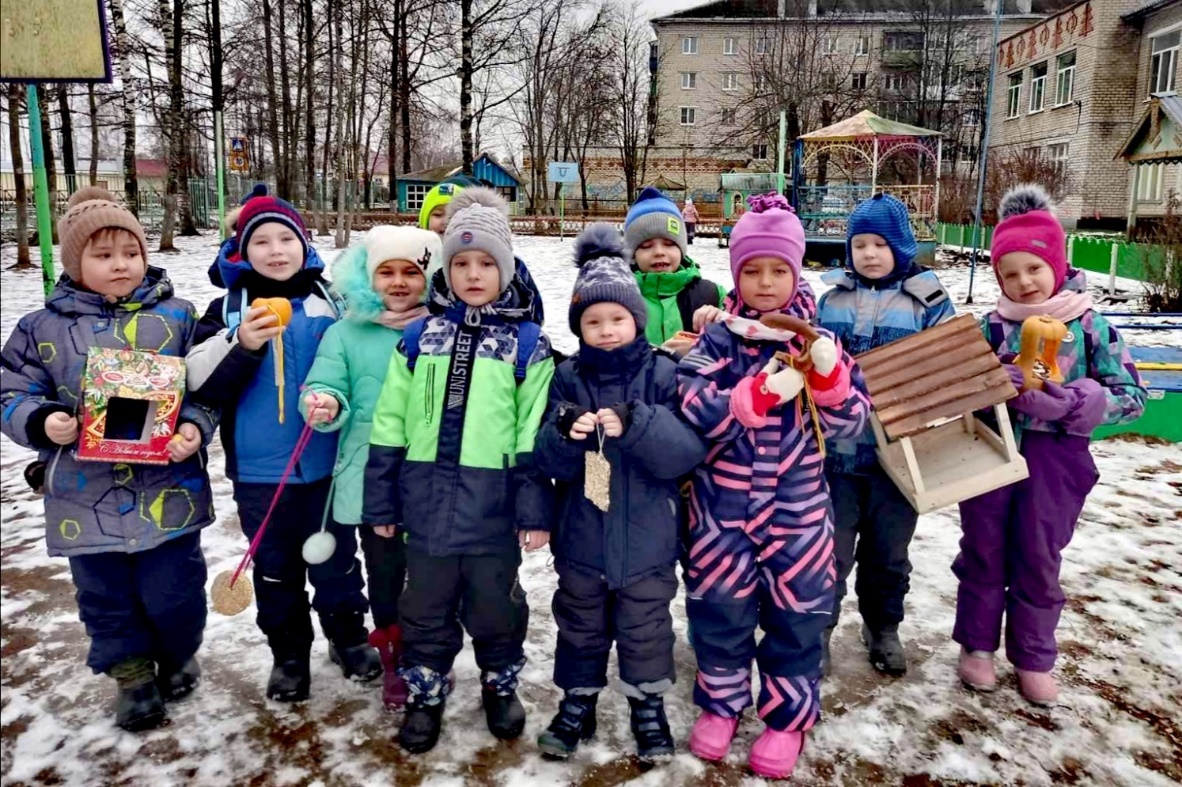 Наименование проекта  «Птицы-наши друзья» подготовительной к школе группы «Непоседы».Участники проекта:Дети подготовительной  к школе  группе, родители воспитанников,  воспитатели, музыкальный руководитель.Возраст детей6-7 летВид проекта:Краткосрочный, групповой, творческийПродолжительность проекта2 недели ноября с 15.11. – 26.11.2021г.Актуальность проекта:«Любовь к Родине начинается с любви к природе». Заложить любовь к Родине, к родному краю, к родной природе, к людям можно в дошкольном возрасте. Важно своевременно развивать экологическое сознание детей.Учитывая, что государство одним из приоритетных направлений ставит вопрос об охране окружающей среды. Таким образом, экологическое образование - актуальная и главная задача.Тема проекта «Птицы-наши друзья» выбрана не случайно. Ведь именно птицы окружают нас круглый год, принося людям пользу и радость. В холодное время года перед зимующими птицами встают жизненно важные вопросы: как прокормиться, ведь доступной пищи становится значительно меньше, но потребность в ней возрастает. Иногда естественный корм становится практически недоступным, поэтому многие птицы не могут пережить зиму и погибают.  В совместной работе с родителями мы должны постепенно повышать экологическое сознание ребёнка, стимулируя его интерес к помощи пернатым друзьям, тем самым, пробуждая чувства ребёнка. Очень важно, чтобы ребёнок мог оценить поведение человека в природе, высказать своё суждение по этой проблеме и мы, взрослые должны научить воспитанников видеть это, пополняя представления о зимующих птицах, их повадках и образе жизни, создать условия для общения ребенка с миром природыГлавная цель проекта:Создание условий для формирования у ребенка элементов экологической культуры, экологически грамотного поведения в природе, гуманного отношения к живым объектам природы - птицам. Изучение детьми объектов живой природы зимующих птиц во взаимосвязи со средой обитания и формирование в детях осознанно – правильного взаимодействия с окружающим его большим миром природы.Задачи:Пополнить и обогатить знания детей по теме «Зимующие птицы» (характеристика, внешние признаки птиц способы передвижения, особенностей обитания, особенности внешнего строения, позволяющие летать).Уточнить представления о знакомых птицах, условиях их обитания, роли человека в жизни птиц.Познакомить с удивительными загадками и тайнами из жизни птиц.Формировать осознанно-правильное отношение к птицам ближайшего окружения, желание практически сохранить, поддержать, создать для них нужные условия.Ознакомление с художественной литературой. Упражнять в подборе существительных к прилагательным.Учить отгадывать загадки, построенные на описании и сравнении, познакомить с пословицами, приметами их значением, учить чётко произносить их.Придумывать небольшие истории про птиц. Развивать и стимулировать познавательную активность детей.Воспитывать желание заботиться о птицах ближайшего окружения.Повышать степень участия родителей в формировании экологической культуры детейПредполагаемые результаты:Воспитать любовь к Природе (через прямое общение с ней, восприятие её красоты и многообразия мира птиц).У детей проявится ярко выраженный интерес к объектам природы- птицам, должны знать и называть птиц, обитающих в Прибайкалье.Ребята будут бережно относиться к природе, будут стремиться к правильному поведению по отношению к живым объектам природы.Ребята узнают значение птиц в жизни человека.Ребята узнают значение птиц в жизни природы.Дети закрепят представления о птицах: условия жизни зимующих птиц. У ребят будет сформировано представление о том, что нельзя делить птиц на полезных и вредных, и тем более, руководствоваться этим в своих поступках по отношению к ним.К проекту будут привлечены родители. Экологическое просвещение родителей даст большой плюс в экологическом воспитании детей детского сада.Формы работы с детьми в процессе реализации проекта.I. Игровая деятельность:Дидактические игры.Настольно-печатные игры.Театрализация.Подвижные игры.II. Познавательная деятельность:Формирование целостной картины мира.Чтение художественной литературы.III. Беседы.IV. Решение проблемной ситуации.V. Наблюдение за птицами.VI. Труд.VII. Коммуникация.VIII. Творческое рассказывание.IX. Художественное творчество:Рисование.Лепка из пластилина.АппликацияXI. Работа с родителями.Выставки рисунков и поделок – эко-кормушек.Консультации: «Синичкин день», «Как и из чего можно сделать кормушку для птиц».Участие в акции: «Накормите птиц зимой».ДатаПроектная деятельностьЗадачиД/и «Посчитай птиц».Упражнение в согласовании числительных с существительными (один воробей и т.д.)Д/и «Назови зимующих птиц», «Назови перелетных птиц».Активизировать в речи названия перелетных птиц и их птенцов.Просмотр презентации «Птицы – наши друзья».Расширять представления детей о птицах, формировать умение различать зимующих и перелетных птиц.Всероссийский конкурс ВШДА «Синичкин день».Рисование птиц для оформления выставки  «Зимующие птицы»Закреплять умение передавать внешние признаки объекта разными изобразительными средствами.Консультация для родителей «Как и из чего можно сделать кормушку для птиц», «Синичкин день».Привлечь родителей для участия в проекте.Рисование «Синичка на ветке», птичка невеличка.Развитие умения рисовать птиц, используя нетрадиционные методы рисования (ватной палочкой), развитие аккуратности, совершенствование умения соблюдать пропорции.П/и на музыкальном занятии: «Птички – невелички» «Птицы, гнезда, птенцы», «Стайка», «Воробушек чирикни», «Птички в гнездышках», «Птицелов». Развитие умений у детей подражать голосу птиц, выполнять правила игр.Чтение рассказов Д.Н.Мамин-Сибиряк «Серая шейка», Г.Снегирев «Птицы наших лесов», В.Бианки «Синичкин календарь», «Чей нос лучше»,Выставка книг по теме «Птицы» с иллюстрациями.Упражнять в использовании сравнений, подборе определений, синонимов к заданному слову. Развивать выразительность речи.Формировать интерес к книге. Объяснить, как важны в книге рисунки, показать, как много интересного можно узнать, рассматривая книжные иллюстрации.Лепка «Снегирь и синица».Развивать умение создавать образы птиц из пластилина развитие умения создавать объемную композицию.Беседа на музыкальном занятии о жизни зимующих птиц, чем питаются, где и когда выводят потомство, зачем птицам нужна помощь людей. Формировать представление о том, что птицы приспосабливаются к изменениям погодных условий. Развитие умения устанавливать причинно-следственные связи. Определение значимости птиц для природы, людей.Аппликация «Снегирь и синичка»Продолжать закреплять умений создавать образ снегиря: характерное строение птицы, величину туловища и головы, положение крыльев и хвоста, окраску 